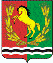   АДМИНИСТРАЦИЯ    МУНИЦИПАЛЬНОГО ОБРАЗОВАНИЯ    СТАРОМУКМЕНЕВСКИЙ СЕЛЬСОВЕТ                                АСЕКЕЕВСКОГО  РАЙОНА     ОРЕНБУРГСКОЙ  ОБЛАСТИ    П О С Т А Н О В Л Е Н И Е16.01.2018   	   с. Старомукменево	      № 2-пОб официальном источнике опубликования нормативно- правовых актов муниципального образования Старомукменевский сельсовет  Асекеевского района Оренбургской области, извещений  о месте и порядке ознакомления с проектом межевания земельных участков и извещений о необходимости  согласования проектов межевания  земельных участков       Руководствуясь ст 13.1  Федерального закона№101-ФЗ « Об обороте земель сельскохозяйственного назначения» и ст.10 закона оренбургской области «118/16-III-ОЗ «Об обороте земель сельскохозяйственного назначения»     постановляю:1. Определить общественно-политическую газету Асекеевского района Оренбургской области  «Родные просторы»,зарегистрированную Управлением Федеральной службы по надзору в сфере связи , информационных технологий и массовых коммуникаций  по Оренбургской области , регистрационный номер ПИ №ТУ 56-00430от 06.02.2013г.  официальным источником опубликования нормативно-правовых актов муниципального образования Старомукменевский сельсовет Асекеевского района Оренбургской области, извещений о месте и порядке ознакомления с проектом межевания земельных участков и извещений о необходимости согласования проектов межевания земельных участков. 2.Контроль за исполнением постановления оставляю за собой.3.  Постановление вступает в силу после обнародования и подлежит размещению на официальном  сайте администрации муниципального образования  Старомукменевский сельсовет Асекеевского района   Оренбургской области в сети Интернет.Глава сельсовета                                                              Н.Ш.Аглиуллина Разослано: в дело, администрации района, прокурору района                                                                                                      